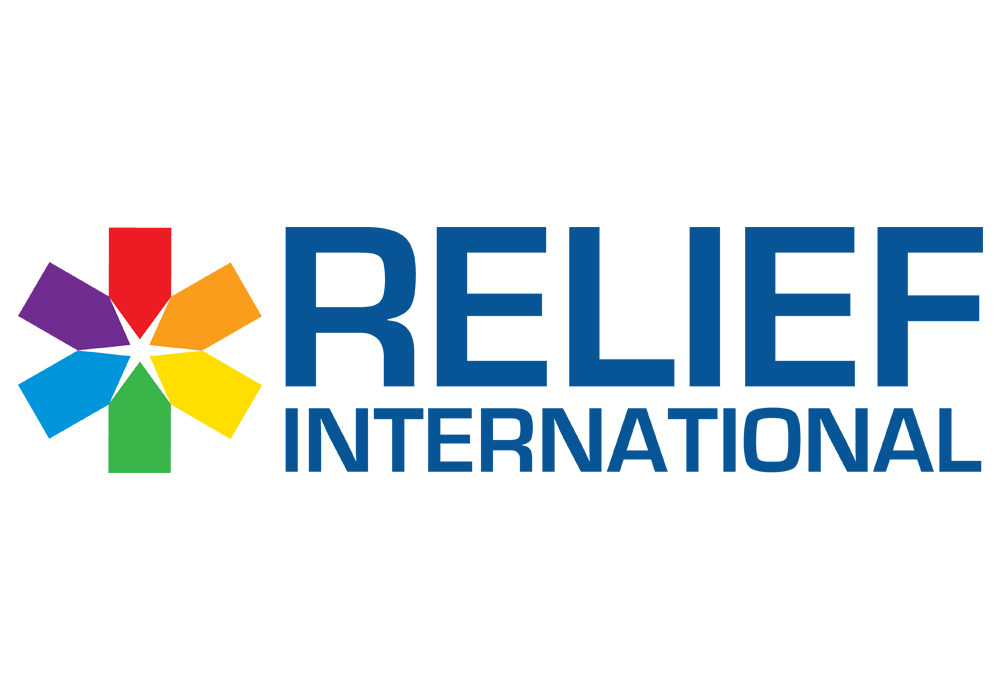 Call for Proposal – Legal AdvisorLEB-BEI-OPS-PROC-2024-0125"RI - Lebanon office" intends to sign a contract with a selected firm or company to provide “Legal Advisory Services”, as per the Scope of Work and Requirements.Please note the below:The deadline for submission of bids is Monday, May 13, 2024, at 4:00 PM. You are kindly requested to submit the quotation in USD currency. Selection will be based on the below award criteria:Proposals/Bids are to be submitted by email to: wael.chalak@ri.org while copying Joy.francis@ri.org	A valid bid should contain the documents below (double click on each logo to open the document):RFQ form below should be filled signed and stamped:. Terms and conditions should be signed and stamped:Signed Copy of the Below Scope of Work:Technical proposal based on the SOW and the listed requirements.A copy of your legal documents MOF registration, VAT registration (if applicable), Commercial Circular, Articles of Association, etc…).Note: Any bid missing one of the first five essential requests/documents will not be considered valid.RI Payment terms are via: Wire transfer if you have Bank of Beirut accounts or Fresh USD checks (with 7/1000 fees to be deducted by the bank)	a) ADMIN CRITERIALegal registration to work in country of operations (proven registration and Tax ID).Full financial proposal submitted.Financial offer submitted in USD and valid for 90 days.Full technical proposal submitted.      b) TECHNICAL CRITERIACompany profile including all services provided and legal areas of expertise, relevant professional accreditations, certifications, licenses pro bono efforts, awards, and the organizational chart.CVs for the attorneys that will be assisting RI at the legal ssfirm and specification of which attorney will be the lead Partner and primary point of contact for RI.Experience with INGOs during the last 3 years Acknowledgment/recommendation letters from INGOs.     c) FINANCIAL CRITERIAPrices of the services are competent and can be fixed for two years.